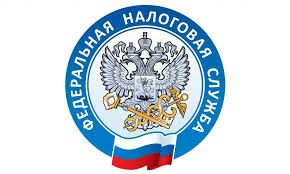                         НАЛОГОВАЯ СЛУЖБА                     ИНФОРМИРУЕТ
                  Личный кабинет налогоплательщика - виртуальный налоговый офис.    Все чаще у налогоплательщиков возникают вопросы об упрощении процедуры получения налоговых уведомлений на уплату имущественных налогов, подаче декларации по форме 3-НДФЛ на получение имущественных и социальных налоговых вычетов, оплате налогов и имеющейся задолженности, без посещения налоговой инспекции.    Для этого на сайте Федеральной налоговой службы продолжительное время с успехом функционирует электронный сервис «Личный кабинет налогоплательщика - физического лица».    Основная цель работы данного сервиса направлена на совершенствование электронного документооборота между налоговыми органами и налогоплательщиками, сокращение сроков получения документов, предусмотренных НК РФ, и расходов, связанных с их направлением, как со стороны налоговых органов, так и налогоплательщиков.     Личный кабинет налогоплательщика позволяет:Получать актуальную информацию об объектах имущества и транспортных средствах, о суммах начисленных и уплаченных налоговых платежей, о наличии переплат, о задолженности по налогам перед бюджетом;Контролировать состояние расчетов с бюджетом;Получать и распечатывать налоговые уведомления и квитанции на уплату налоговых платежей;Оплачивать налоговые платежи;Заполнять и направлять налоговые декларации по налогу на доходы физических лиц по форме №3-НДФЛ;Обращаться в налоговые органы без личного визита.    В настоящее время, в связи с неблагоприятной ситуацией, связанной с распространением новой коронавирусной инфекции, использование возможностей «Личного кабинета налогоплательщика - физического лица» является как никогда востребованным.https://www.nalog.gov.ru/rn25/news/activities_fts/11584200/